Каратузский сельсовет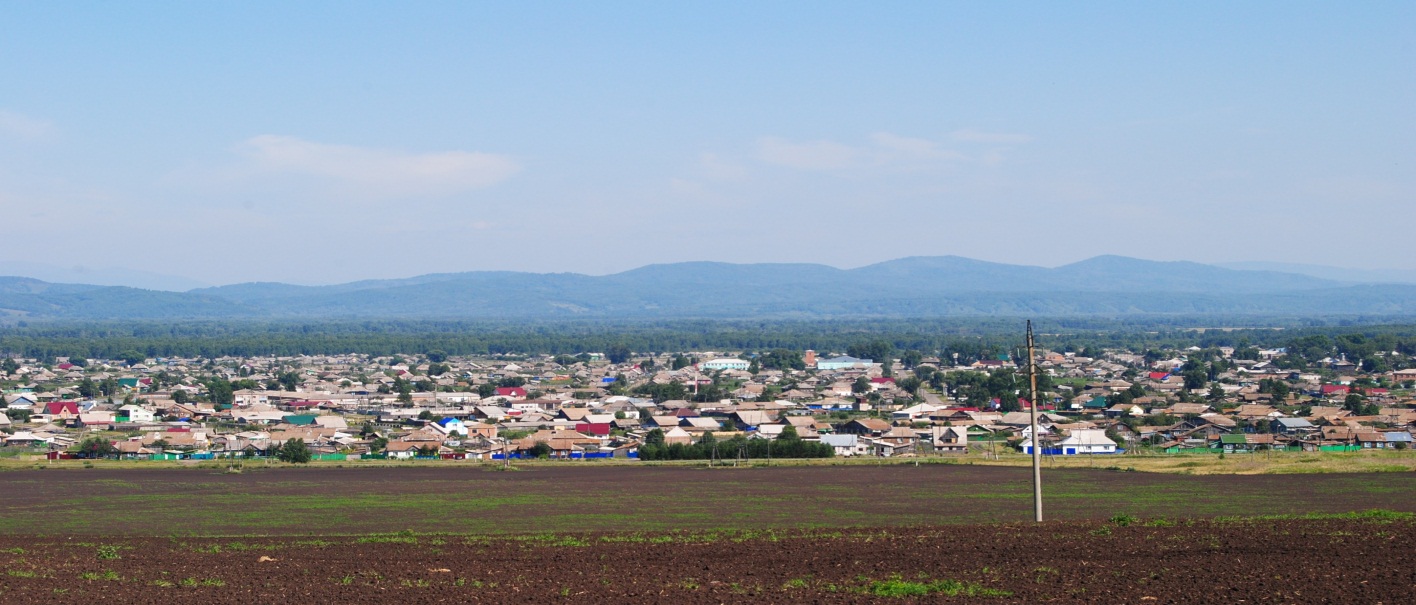 № 8 (195) от 26 апреля 2018 г.с. КаратузскоеАДМИНИСТРАЦИЯ КАРАТУЗСКОГО СЕЛЬСОВЕТАПОСТАНОВЛЕНИЕ26.04.2018г.			с.Каратузское				№65-ПОб утверждении Порядка проведения антикоррупционной экспертизы нормативных правовых актов и проектов нормативных правовых актов администрации Каратузского сельсоветаВ соответствии с пунктом 3 части 1 статьи 3 Федерального закона от 17.07.2009 № 172-ФЗ «Об антикоррупционной экспертизе нормативных правовых актов и проектов нормативных правовых актов», статьёй 5 Закона Красноярского края от 07.07.2009 № 8-3610 «О противодействии коррупции в Красноярском крае», постановлением Правительства РФ от 26.02.2010г. №96 «Об антикоррупционной экспертизе нормативных правовых актов и проектов нормативных правовых актов», руководствуясь Уставом Каратузского сельсовета Каратузского района Красноярского края, ПОСТАНОВЛЯЮ:1. Утвердить Порядок проведения антикоррупционной экспертизы нормативных правовых актов и проектов нормативных правовых актов  администрации Каратузского сельсовета согласно Приложению.2. Контроль за исполнением настоящего постановление оставляю за собой.3. Признать утратившим силу постановление от 11.12.2012г. №504-П «Об утверждении Порядка проведения антикоррупционной экспертизы муниципальных нормативных правовых актов и проектов муниципальных нормативных правовых актов органов  местного самоуправления администрации Каратузского сельсовета».4. Настоящее постановление вступает в силу со дня, следующего за днем его официального опубликования в печатном издании «Каратузский Вестник».Глава Каратузского сельсовета						А.А. Саар                   Приложение к Постановлению		от 26.04.2018г.№ 65-ППОРЯДОК проведения антикоррупционной экспертизы нормативных правовых актов и проектов нормативных правовых актов  администрации Каратузского сельсоветаНастоящий Порядок проведения антикоррупционной экспертизы нормативных правовых актов и проектов нормативных правовых актов  администрации Каратузского сельсовета (далее – Порядок)  разработан в соответствии с Конституцией Российской Федерации, Федеральным законом от 25.12.2008 № 273-ФЗ «О противодействии коррупции», Федеральным законом от 17.07.2009 № 172-ФЗ «Об антикоррупционной экспертизе нормативных правовых актов и проектов нормативных правовых актов», Постановлением Правительства РФ от 26.02.2010 № 96 «Об антикоррупционной экспертизе нормативных правовых актов и проектов нормативных правовых актов», Законом Красноярского края от 07.07.2009 № 8-3610 «О противодействии коррупции в Красноярском крае» и иными нормативными правовыми актами.1. Общие положения1.1. Настоящий Порядок определяет процедуру проведения антикоррупционной экспертизы нормативных правовых актов (далее – правовые акты) и проектов нормативных правовых актов (далее – проекты правовых актов) администрации Каратузского сельсовета с целью выявления в правовых актах, проектах правовых актов коррупциогенных факторов для их последующего устранения.1.2. Основными принципами организации антикоррупционной экспертизы нормативных правовых актов (проектов нормативных правовых актов) являются:1) обязательность проведения антикоррупционной экспертизы проектов нормативных правовых актов;2) оценка нормативного правового акта во взаимосвязи с другими нормативными правовыми актами;3) обоснованность, объективность и проверяемость результатов антикоррупционной экспертизы нормативных правовых актов (проектов нормативных правовых актов);4) компетентность лиц, проводящих антикоррупционную экспертизу нормативных правовых актов (проектов нормативных правовых актов);5) сотрудничество администрации Каратузского сельсовета с институтами гражданского общества при проведении антикоррупционной экспертизы нормативных правовых актов (проектов нормативных правовых актов).1.3. Антикоррупционная экспертиза правовых актов и проектов правовых актов администрации Каратузского сельсовета проводится ведущим специалистом по правовым вопросам администрации Каратузского сельсовета согласно методике проведения антикоррупционной экспертизы нормативных правовых актов и проектов нормативных правовых актов, определенной постановлением Правительства Российской Федерации от 26.02.2010 № 96 «Об антикоррупционной экспертизе нормативных правовых актов и проектов нормативных правовых актов».2. Проведение антикоррупционной экспертизы нормативных правовых актов и проектов нормативных правовых актов2.1. Антикоррупционная экспертиза правовых актов и проектов правовых актов администрации Каратузского сельсовета проводится при проведении их правовой экспертизы и мониторинге их применения.2.2. Не проводится антикоррупционная экспертиза отмененных или признанных утратившими силу нормативных правовых актов, а также нормативных правовых актов, в отношении которых проводилась антикоррупционная экспертиза, если в дальнейшем в эти акты не вносились изменения и дополнения.2.3. Срок проведения антикоррупционной экспертизы:- правовых актов 3 рабочих дня; - проектов правовых актов 3 рабочих дня.2.4. По результатам антикоррупционной экспертизы правовых актов и проектов правовых актов администрации Каратузского сельсовета составляется заключение (Приложение №1 к настоящему Порядку), в котором указываются:- выявленные коррупциогенные факторы (с указанием структурных единиц проекта правового акта и ссылок на соответствующие положения методики);- предложения по устранению коррупциогенных факторов и (или) негативные последствия сохранения в проекте закона выявленных коррупциогенных факторов.В случае если при проведении антикоррупционной экспертизы проекта правового акта коррупциогенные факторы не выявлены, соответствующий вывод отражается в указанном заключении.2.5. Заключение носит рекомендательный характер и подлежит обязательному рассмотрению.2.6. Проекты правовых актов, содержащие коррупциогенные факторы, подлежат доработке и повторной антикоррупционной экспертизе.2.7. В случае возникновения разногласий, возникающих при оценке указанных в заключении коррупциогенных факторов, споры разрешаются путем создания комиссии, которая принимает окончательное заключение.	2.8. В случае обнаружения в нормативных правовых актах (проектах нормативных правовых актов) коррупциогенных факторов, принятие мер по устранению которых не относится к их компетенции, информируются об этом органы прокуратуры.2.9. Повторная антикоррупционная экспертиза проектов правовых актов проводится в порядке, установленном настоящим Порядком.3. Проведение независимой антикоррупционной экспертизы нормативных актов и их проектов	3.1. Независимая антикоррупционная экспертиза проводится юридическими лицами и физическими лицами, аккредитованными Министерством юстиции Российской Федерации в качестве экспертов по проведению независимой антикоррупционной экспертизы нормативных правовых актов и проектов нормативных правовых актов, в соответствии с методикой проведения антикоррупционной экспертизы нормативных правовых актов и проектов нормативных правовых актов, утвержденной постановлением Правительства Российской Федерации.	3.2. В целях обеспечения возможности проведения независимой антикоррупционной экспертизы проектов нормативных актов глава администрации Каратузского сельсовета не позднее чем в течение одного рабочего дня после поступления проекта нормативного акта направляет его для размещения на официальном сайте администрации Каратузского сельсовета в сети Интернет с указанием дат начала и окончания приема заключений по результатам независимой антикоррупционной экспертизы.	3.3. Срок проведения независимой антикоррупционной экспертизы, устанавливаемый главой администрацией Каратузского сельсовета, не может быть менее 10 рабочих дней.	3.4. Результаты независимой антикоррупционной экспертизы отражаются в заключении по форме, утвержденной Министерством юстиции Российской Федерации, согласно Приложению №2 к Порядку.	3.5. В заключении по результатам независимой антикоррупционной экспертизы должны быть указаны выявленные в нормативном акте или в проекте нормативного акта коррупциогенные факторы и предложены способы их устранения.	3.6. Лицо, проводившее независимую антикоррупционную экспертизу, вправе направить в администрацию Каратузского сельсовета заключение по почте, курьером либо в виде электронного документа.	3.7. Заключение по результатам независимой антикоррупционной экспертизы носит рекомендательный характер и подлежит обязательному рассмотрению в тридцатидневный срок со дня его получения. По результатам рассмотрения гражданину или организации, проводившим независимую экспертизу, направляется мотивированный ответ, за исключением случаев, когда в заключении отсутствует предложение о способе устранения выявленных коррупциогенных факторов.Приложение №1к Порядку  ЗАКЛЮЧЕНИЕ по результатам проведения антикоррупционной экспертизы__________________________________________________________________ (реквизиты нормативного правового акта (проекта нормативного правового акта))Ведущим специалистом по правовым вопросам администрации Каратузского сельсовета_____________________________________________ в  соответствии с частями 3 и 4 статьи 3 Федерального  закона  от  17  июля 2009  г.  №  172-ФЗ  «Об  антикоррупционной экспертизе нормативных правовых актов и проектов нормативных правовых актов», статьей 6 Федерального закона от  25  декабря  2008 г. № 273-ФЗ «О противодействии коррупции» и пунктом 2 Правил проведения антикоррупционной экспертизы нормативных правовых актов и проектов    нормативных   правовых   актов,   утвержденных   Постановлением Правительства  Российской  Федерации  от  26 февраля 2010 г. № 96, проведена антикоррупционная экспертиза ______________________________________________________________                     (указать реквизиты нормативного правового акта или проекта __________________________________________________________________нормативного правового акта)в  целях  выявления  в  нем  коррупциогенных  факторов  и  их  последующего устранения.Вариант 1:В представленном _____________________________________________(указать реквизиты нормативного правового акта или проекта__________________________________________________________________нормативного правового акта)коррупциогенные факторы не выявлены.Вариант 2:В представленном _____________________________________________(указать реквизиты нормативного правового акта или проекта__________________________________________________________________нормативного правового акта)выявлены следующие коррупциогенные факторы:______________________.В целях  устранения выявленных  коррупциогенных  факторов  предлагается _______________________________________________________(указать способ устранения коррупциогенных факторов: исключение__________________________________________________________________  из  текста документа, изложение его в другой редакции, внесение иных__________________________________________________________________изменений в  текст рассматриваемого документа либо в иной документ или_________________________________________________________________.иной способ)._________________________  ________________  ______________________    (наименование должности)          (подпись)                   (И. О. Фамилия)Приложение №2  к Порядку
(наименование федерального органа исполнительной власти, иного государственного органа или организации)ЗАКЛЮЧЕНИЕ
по результатам независимой антикоррупционной экспертизы	,(указывается наименование юридического лица или фамилия, имя, отчество (при наличии) физического лица)аккредитованного(ой) распоряжением Министерства юстицииуполномоченного на проведение независимой антикоррупционной экспертизы
нормативных правовых актов и проектов нормативных правовых актовВ соответствии с частью 1 статьи 5 Федерального закона от 17 июля 2009 г. № 172-ФЗ “Об антикоррупционной экспертизе нормативных правовых актов и проектов нормативных правовых актов” и пунктом 4 Правил проведения антикоррупционной экспертизы нормативных правовых актов и проектов нормативных правовых актов, утвержденных постановлением Правительства Российской Федерации от 26 февраля 2010 г. № 96 “Об антикоррупционной экспертизе нормативных правовых актов и проектов нормативных правовых актов”, проведена антикоррупционная экспертиза  (указываются реквизиты нормативного правового акта или проекта нормативного правового акта)(далее -  	)(сокращение)Вариант 1:В представленном  (сокращение)коррупциогенные факторы не выявлены.Вариант 2:В представленном  (сокращение)выявлены коррупциогенные факторы.	*.В целях устранения выявленных коррупциогенных факторов предлагается
	.(указывается способ устранения коррупциогенных факторов)М.П.
АДМИНИСТРАЦИЯ КАРАТУЗСКОГО СЕЛЬСОВЕТАПОСТАНОВЛЕНИЕ26.04.2018г.			с.Каратузское				№66-ПОб утверждении квалификационных требований к уровню профессионального образования, стажу муниципальной службы или стажу работы по специальности, направлению подготовки, необходимые для замещения должностей муниципальной службы в администрации Каратузского сельсоветаВ соответствии с Федеральным законом от 02.03.2007 № 25-ФЗ «О муниципальной службе в Российской Федерации», Законом Красноярского края от 24.04.2008 № 5-1565 «Об особенностях правового регулирования муниципальной службы в Красноярском крае», Законом Красноярского края от 27.12.2005 № 17-4354 «О реестре муниципальных должностей муниципальной службы», руководствуясь Уставом Каратузского сельсовета Каратузского района Красноярского края, ПОСТАНОВЛЯЮ:1. Утвердить квалификационные требования к уровню профессионального образования, стажу муниципальной службы или стажу работы по специальности, направлению подготовки, необходимые для замещения должностей муниципальной службы в администрации Каратузского сельсовета согласно Приложению.2. Признать утратившим силу постановление от 22.03.2018г. №38-П «Об утверждении квалификационных требований к уровню профессионального образования, стажу муниципальной службы или стажу работы по специальности, направлению подготовки, необходимые для замещения должностей муниципальной службы в администрации Каратузского сельсовета»3. Контроль за выполнением настоящего постановления оставляю за собой.4. Настоящее постановление вступает в силу в день, следующий за днем его официального опубликования в печатном издании «Каратузский Вестник».Глава Каратузского сельсовета					А.А.СаарПриложение кПостановлениюот 26.04.2018г. №66-ПКвалификационных требований к уровню профессионального образования, стажу муниципальной службы или стажу работы по специальности, направлению подготовки, необходимые для замещения должностей муниципальной службы в администрации Каратузского сельсовета1. Категория "руководители" главной группы должностей1.1. Знания: Конституции Российской Федерации, федеральных законов, указов Президента Российской Федерации, постановлений Правительства Российской Федерации, иных нормативных правовых актов в рамках компетенции органа, администрации Каратузского сельсовета, структуры и полномочий органов государственной власти и местного самоуправления, организации и порядка прохождения муниципальной службы, правил внутреннего трудового распорядка, порядка работы со служебной информацией, форм и методов работы с применением автоматизированных средств управления, правил деловой этики, основ делопроизводства, правил и норм охраны труда, техники безопасности и противопожарной защиты.1.2. Навыки и умения: оперативного принятия и реализации управленческих решений; организации и обеспечения, поиска и реализации новых методов решения поставленных задач; нормотворческой деятельности; планирования работы, контроля, анализа и прогнозирования последствий принимаемых решений; ведения деловых переговоров; публичного выступления; подбора и расстановки кадров; делегирования полномочий подчиненным; организации работы по взаимодействию с государственными органами; эффективного планирования рабочего времени; владения компьютерной и другой оргтехникой, необходимым программным обеспечением; систематического повышения своей квалификации; систематизации информации и работы со служебными документами; квалифицированной работы с людьми по недопущению личностных конфликтов; применения правил русского языка, использования стиля, формы и структуры изложения официальных документов.1.3. Образование: высшее профессиональное по направлению подготовки (специальности) в соответствии с утверждаемой должностной инструкцией (в зависимости от направления деятельности).1.4. Квалификационные требования к стажу муниципальной службы или стажу работы по специальности, необходимому для исполнения должностных обязанностей:- не менее одного года стажа муниципальной службы или стажа работы по специальности, направлению подготовки.2. Категория "специалисты" старшей группы должностей 2.1. Знания: Конституции Российской Федерации, федеральных законов, указов Президента Российской Федерации, постановлений Правительства Российской Федерации, иных нормативных правовых актов в рамках компетенции органа, администрации Каратузского сельсовета, структуры и полномочий органов государственной власти и местного самоуправления, порядка прохождения муниципальной службы, правил внутреннего трудового распорядка, порядка работы со служебной информацией, форм и методов работы с применением автоматизированных средств управления, правил деловой этики, основ делопроизводства, правил и норм охраны труда, техники безопасности и противопожарной защиты, должностной инструкции.2.2. Навыки и умения: обеспечение выполнения, поиска и реализации новых методов решения поставленных задач; анализа и прогнозирования; эффективного планирования рабочего времени; владения компьютерной, другой оргтехникой и необходимым программным обеспечением; систематического повышения своей квалификации; эффективного сотрудничества с коллегами; систематизации информации и работы со служебными документами; применения правил русского языка, использования стиля, формы и структуры изложения официальных документов; квалифицированной работы с людьми.2.3. Образование: высшее по направлению подготовки (специальности) в соответствии с утверждаемой должностной инструкцией (в зависимости от направления деятельности).2.4. Квалификационные требования к стажу муниципальной службы или стажу работы по специальности, необходимому для исполнения должностных обязанностей:- старшие должности муниципальной службы категории "специалисты"- требования к стажу муниципальной службы и стажу работы по специальности не предъявляются.АДМИНИСТРАЦИЯ КАРАТУЗСКОГО СЕЛЬСОВЕТАПОСТАНОВЛЕНИЕ26.04.2018г.			с.Каратузское				№67-ПОб утверждении Порядка представления лицами, поступающими на должности руководителей муниципальных учреждений администрации Каратузского сельсовета и руководителями муниципальных учреждений администрации Каратузского сельсовета сведений о доходах, об имуществе и обязательствах имущественного характера, а также о доходах, об имуществе и обязательствах имущественного характера своих супруги (супруга) и несовершеннолетних детейВ соответствии частью четвертой статьи 275 Трудового кодекса Российской Федерации, руководствуясь Уставом Каратузского сельсовета Каратузского района Красноярского края,ПОСТАНОВЛЯЮАДМИНИСТРАЦИЯ КАРАТУЗСКОГО СЕЛЬСОВЕТАПОСТАНОВЛЕНИЕ26.04.2018г.			с.Каратузское				№68-ПОб утверждении Положения о проверке достоверности и полноты сведений о доходах, об имуществе и обязательствах имущественного характера, предоставляемых гражданами, претендующими на замещение должности руководителей муниципальных учреждений и лицами, замещающими эти должности 	В соответствии с ч. 7.1 ст. 8 Федерального закона от 25.12.2008 № 273-ФЗ «О противодействии коррупции», руководствуясь Уставом Каратузского сельсовета Каратузского района Красноярского края,ПОСТАНОВЛЯЮ 	1. Утвердить  Положение о проверке достоверности и полноты сведений о доходах, об имуществе и обязательствах имущественного характера, представляемых гражданами, претендующими на замещение должности руководителя муниципального учреждения и лицами, замещающими эти должности согласно Приложению.	2. Контроль за исполнением настоящего постановления оставляю за собой3. Настоящее постановление вступает в силу в день, следующий за днем его официального опубликования в печатном издании «Каратузский Вестник».Глава Каратузского сельсовета					А.А.СаарПриложение к постановлению от 26.04.2018г.№68-ППоложение о проверке достоверности и полноты сведений о доходах, об имуществе и обязательствах имущественного характера, представляемых гражданами, претендующими на замещение должностей руководителей муниципальных учреждений, и лицами, замещающими эти должности	1. Настоящим Положением устанавливается порядок осуществления проверки достоверности и полноты представленных гражданами, претендующими на замещение должностей руководителей муниципальных учреждений, и лицами, замещающими эти должности, сведений о своих доходах, об имуществе и обязательствах имущественного характера, а также о доходах, об имуществе и обязательствах имущественного характера своих супруга (супруги) и несовершеннолетних детей (далее - проверка).	2. Проверка осуществляется по решению учредителя муниципального учреждения или лица, которому такие полномочия предоставлены учредителем.	3. Проверку осуществляет администрация Каратузского сельсовета.	4. Основанием для осуществления проверки является информация, представленная в письменном виде в установленном порядке:	а) правоохранительными органами, иными государственными органами, органами местного самоуправления и их должностными лицами;	б) кадровыми службами органов местного самоуправления по профилактике коррупционных и иных правонарушений;	в) постоянно действующими руководящими органами политических партий и зарегистрированных в соответствии с законодательством Российской Федерации иных общероссийских общественных объединений, не являющихся политическими партиями;	г) Общественной палатой Российской Федерации;	д) общероссийскими средствами массовой информации.	5. Информация анонимного характера не может служить основанием для проверки.	6. Проверка осуществляется в срок, не превышающий 60 дней со дня принятия решения о ее проведении. Срок проверки может быть продлен до 90 дней учредителем муниципального учреждения или лицом, которому такие полномочия предоставлены учредителем.	7. При осуществлении проверки администрация Каратузского сельсовета вправе:	а) проводить беседу с гражданином, претендующим на замещение должности руководителя муниципального учреждения, а также с лицом, замещающим должность руководителя муниципального учреждения;	б) изучать представленные гражданином, претендующим на замещение должности руководителя муниципального учреждения, а также лицом, замещающим должность руководителя муниципального учреждения, сведения о доходах, об имуществе и обязательствах имущественного характера и дополнительные материалы;	в) получать от гражданина, претендующего на замещение должности руководителя муниципального учреждения, а также от лица, замещающего должность руководителя муниципального учреждения, пояснения по представленным им сведениям о доходах, об имуществе и обязательствах имущественного характера и материалам.	8. Учредитель муниципального учреждения или лицо, которому такие полномочия предоставлены учредителем, обеспечивает:	а) уведомление в письменной форме лица, замещающего должность руководителя муниципального учреждения, о начале в отношении его проверки - в течение 2 рабочих дней со дня принятия решения о начале проверки;	б) информирование лица, замещающего должность руководителя муниципального учреждения, в случае его обращения о том, какие представленные им сведения, указанные в пункте 1 настоящего Положения, подлежат проверке, - в течение 7 рабочих дней со дня обращения, а при наличии уважительной причины - в срок, согласованный с указанным лицом.	9. По окончании проверки учредитель муниципального учреждения или лицо, которому такие полномочия предоставлены учредителем, обязаны ознакомить лицо, замещающее должность руководителя муниципального учреждения, с результатами проверки.	10. Лицо, замещающее должность руководителя муниципального учреждения, вправе:	а) давать пояснения в письменной форме в ходе проверки, а также по результатам проверки;	б) представлять дополнительные материалы и давать по ним пояснения в письменной форме.	11. По результатам проверки учредитель муниципального учреждения или лицо, которому такие полномочия предоставлены учредителем, принимают одно из следующих решений:	а) назначение гражданина, претендующего на замещение должности руководителя муниципального учреждения, на должность руководителя муниципального учреждения;	б) отказ гражданину, претендующему на замещение должности руководителя муниципального учреждения, в назначении на должность руководителя муниципального учреждения;	в) применение к лицу, замещающему должность руководителя муниципального учреждения, мер дисциплинарной ответственности.	12. При установлении в ходе проверки обстоятельств, свидетельствующих о наличии признаков преступления или административного правонарушения, материалы об этом представляются в соответствующие государственные органы.	13. Подлинники справок о доходах, об имуществе и обязательствах имущественного характера, а также материалы проверки, поступившие к учредителю муниципального учреждения или лицу, которому такие полномочия предоставлены учредителем, хранятся ими в соответствии с законодательством Российской Федерации об архивном деле.АДМИНИСТРАЦИЯ КАРАТУЗСКОГО СЕЛЬСОВЕТАПОСТАНОВЛЕНИЕ26.04.2018г.			с.Каратузское				№69-ПОб утверждении Порядка размещения на официальном сайте администрации Каратузского сельсовета сведений о доходах, об имуществе и обязательствахимущественного характера руководителей учреждений, а также о доходах, об имуществе и обязательствах имущественного характера их супругов (супруг) и несовершеннолетних детей	В целях урегулирования процедуры размещения на официальном сайте администрации Каратузского сельсовета сведений о доходах, об имуществе и обязательствах имущественного характера, представляемых лицами, замещающими должности руководителей муниципальных учреждений, а также о доходах, об имуществе и обязательствах имущественного характера их супругов (супруг) и несовершеннолетних детей, в соответствии со статьей 8 Федерального закона от 25.12.2008 № 273-ФЗ «О противодействии коррупции», руководствуясь Уставом Каратузского сельсовета Каратузского района Красноярского края, ПОСТАНОВЛЯЮУтвердить Порядок размещения на официальном сайте администрации Каратузского сельсовета сведений о доходах, об имуществе и обязательствах имущественного характера руководителей учреждений, а также о доходах, об имуществе и обязательствах имущественного характера их супругов (супруг) и несовершеннолетних детей, согласно приложению.2. Контроль за исполнением настоящего постановления оставляю за собой 3. Настоящее постановление вступает в силу в день, следующий за днем его официального опубликования в печатном издании «Каратузский Вестник»Глава Каратузского сельсовета						А.А.СаарПриложение к постановлению от 26.04.2018г. №69-ППорядокразмещения на официальном сайте администрации Каратузского сельсовета сведений о доходах, об имуществе и обязательствах имущественного характера руководителей учреждений, а также о доходах, об имуществе и обязательствах имущественного характера их супругов (супруг) и несовершеннолетних детей          1. Настоящий Порядок устанавливает процедуру размещения сведений о доходах, об имуществе и обязательствах имущественного характера лиц, замещающих должности руководителей муниципальных учреждений  администрации Каратузского сельсовета (далее – муниципальные учреждения), их супруги (супруга) и несовершеннолетних детей (далее - сведения о доходах, об имуществе и обязательствах имущественного характера), в сети Интернет на официальном сайте администрации Каратузского сельсовета  (далее – официальный сайт) представителем нанимателя (работодателем). 	2. На официальном сайте размещаются следующие сведения о доходах, об имуществе и обязательствах имущественного характера: 	1) перечень объектов недвижимого имущества, принадлежащих лицу, замещающему должность руководителя муниципального учреждения, его супруге (супругу) и несовершеннолетним детям на праве собственности или находящихся в пользовании, с указанием вида, площади и страны расположения каждого из них;	2) перечень транспортных средств, с указанием вида и марки, принадлежащих на праве собственности лицу, замещающему должность руководителя муниципального учреждения, его супруге (супругу) и несовершеннолетним детям;	3) декларированный годовой доход лица, замещающего должность руководителя муниципального учреждения, его супруги (супруга) и несовершеннолетних детей.     	3. В размещаемых на официальном сайте сведениях о доходах, об имуществе и обязательствах имущественного характера запрещается указывать:	1) иные сведения (кроме указанных в пункте 2 настоящего Порядка) о доходах лица, замещающего должность руководителя муниципального учреждения, его супруги (супруга) и несовершеннолетних детей, об имуществе, принадлежащем на праве собственности названным лицам, и об их обязательствах имущественного характера;	2) персональные данные супруги (супруга), детей и иных членов семьи лица, замещающего должность руководителя муниципального учреждения;	3) данные, позволяющие определить место жительства, почтовый адрес, телефон и иные индивидуальные средства коммуникации лица, замещающего должность руководителя муниципального учреждения, его супруги (супруга) и иных членов семьи;	4) данные, позволяющие определить местонахождение объектов недвижимого имущества, принадлежащих лицу, замещающему должность руководителя муниципального учреждения, его супруге (супругу), детям, иным членам семьи на праве собственности или находящихся в их пользовании;	5) информацию, отнесенную к государственной тайне или являющуюся конфиденциальной.       	4. Сведения о доходах, об имуществе и обязательствах имущественного характера, указанные в пункте 2 настоящего Порядка, размещают на официальном сайте в течении 5 рабочих дней со дня истечения срока, установленного для подачи сведений о доходах, об имуществе и обязательствах имущественного характера лицами, замещающими должности руководителей муниципальных учреждений администрации Каратузского сельсовета. 	Указанные сведения размещаются в виде таблицы, согласно приложению № 1 к настоящему Порядку. 	5. В случае, если лицо было назначено на должность руководителя муниципального учреждения после истечения срока, установленного для подачи сведений о доходах, об имуществе и обязательствах имущественного характера, то размещение на официальном сайте  администрации Каратузского сельсовета происходит в срок не позднее 3 рабочих дней со дня представления указанных сведений.	6. В случае если лицо, замещающее должность руководителя муниципального учреждения представил уточненные сведения, указанные в пункте 2 настоящего Порядка и если эти сведения подлежат размещению, такие сведения размещаются на официальном сайте администрации Каратузского сельсовета, в ближайший рабочий день после представления уточненных сведений.	7. Размещение на официальном сайте сведений о доходах, об имуществе и обязательствах имущественного характера, указанных в пункте 2 настоящего Порядка, представленных лицами, замещающими должности руководителя муниципального учреждения, обеспечивается ведущим системным администратором МБУ «Каратузская сельская централизованная бухгалтерия».	8. Лица, виновные в несоблюдении настоящего Порядка, а также за разглашение сведений, отнесенных к информации ограниченного доступа, если федеральным законом они не отнесены к сведениям, составляющим государственную тайну, несут ответственность в соответствии с законодательством Российской Федерации.Приложение № 1 к Порядку размещения на официальном сайте администрации Каратузского сельсовета сведений о доходах, об имуществе и обязательствах имущественного характера руководителей учреждений, а также о доходах, об имуществе и обязательствах имущественного характера их супругов (супруг) и несовершеннолетних детей		 Сведения о доходах, об имуществе и обязательствах имущественного характера, представленные руководителями учреждений, подлежащие размещению на официальном сайте администрации Каратузского сельсовета*информация о доходах, об имуществе и обязательствах имущественного характера супруги  (супруга);** информация о доходах, об имуществе и обязательствах имущественного характера несовершеннолетних детей.Выпуск номера подготовила администрация Каратузского сельсовета.Тираж: 50 экземпляров.Адрес: село Каратузское улица Ленина 30     Российской Федерации          от№в качестве независимого эксперта,20г.(подпись независимого эксперта)(инициалы, фамилия независимого эксперта (руководителя организации для юридических лиц))        1. Утвердить  Порядок представления лицом, поступающим на должность руководителя муниципального учреждения администрации Каратузского сельсовета и руководителем муниципального учреждения администрации Каратузского сельсовета сведений о доходах, об имуществе и обязательствах имущественного характера, а также о доходах, об имуществе и обязательствах имущественного характера своих супруги (супруга) и несовершеннолетних детей (далее - Порядок) согласно приложению.2. Контроль за исполнением настоящего постановления оставляю за собой 3. Настоящее постановление вступает в силу в день, следующий за днем его официального опубликования в печатном издании «Каратузский Вестник»Глава Каратузского сельсовета						А.А.СаарПриложение к постановлению от 26.04.2018г. №67-П Порядокпредставления лицами, поступающими на должность руководителей муниципальных учреждений администрации Каратузского сельсовета и руководителями муниципальных учреждений администрации Каратузского сельсовета сведений о доходах, об имуществе и обязательствах имущественного характера, а также о доходах, об имуществе и обязательствах имущественного характера своих супруги (супруга) и несовершеннолетних детей (далее - Порядок)1. Обязанность представлять сведения о доходах, об имуществе и обязательствах имущественного характера в соответствии с федеральным законодательством и настоящим Порядком возлагается на лицо, поступающее на должность руководителя муниципального учреждения администрации Каратузского сельсовета (далее - гражданин) и на руководителей муниципальных учреждений администрации Каратузского сельсовета (далее - руководители).2. Сведения о доходах, об имуществе и обязательствах имущественного характера представляются по утвержденным формам справок:а) гражданином - при оформлении документов, необходимых для назначения на должность руководителя муниципального учреждения;б) руководителями муниципальных учреждений - ежегодно, не позднее 30 апреля года, следующего за отчетным.3. Лицо, поступающее на должность руководителя муниципального учреждения, представляет:а) сведения о своих доходах, полученных от всех источников (включая доходы по прежнему месту работы или месту замещения выборной должности, пенсии, пособия и иные выплаты) за календарный год, предшествующий году подачи документов для поступления на работу на должность руководителя муниципального учреждения, а также сведения об имуществе, принадлежащем ему на праве собственности, а также находящемся в пользовании,  и о своих обязательствах имущественного характера по состоянию на 1-е число месяца, предшествующего месяцу подачи документов для поступления на работу на должность руководителя, по форме согласно приложению № 1 (на отчетную дату);б) сведения о доходах супруга (супруги) и несовершеннолетних детей, полученных от всех источников (включая заработную плату, пенсии, пособия и иные выплаты) за календарный год, предшествующий году подачи лицом документов для поступления на работу на должность руководителя, а также сведения об имуществе, принадлежащем им на праве собственности, а также находящемся в пользовании, и об их обязательствах имущественного характера по состоянию на 1-е число месяца, предшествующего месяцу подачи документов для поступления на работу на должность руководителя, по форме согласно приложению № 1 (на отчетную дату).4. Руководитель муниципального учреждения ежегодно, не позднее 30 апреля года, следующего за отчетным, представляет:а) сведения о своих доходах, полученных за отчетный период (с 1 января по 31 декабря) от всех источников (включая заработную плату, пенсии, пособия и иные выплаты), а также сведения об имуществе, принадлежащем ему на праве собственности, а также находящемся в пользовании, и о своих обязательствах имущественного характера по состоянию на конец отчетного периода по форме, утвержденной Указом Президента Российской Федерации от 23 июня 2014 г. №460.б) сведения о доходах супруга (супруги) и несовершеннолетних детей, полученных за отчетный период (с 1 января по 31 декабря) от всех источников (включая заработную плату, пенсии, пособия и иные выплаты), а также сведения об их имуществе, принадлежащем им на праве собственности, а также находящемся в пользовании, и об их обязательствах имущественного характера по состоянию на конец отчетного периода по форме  , утвержденной Указом Президента Российской Федерации от 23 июня 2014 г. №4605. Сведения о доходах, об имуществе и обязательствах имущественного характера, предусмотренные пунктами 3 и 4 настоящего порядка, предоставляются работодателю (далее - Учредителю муниципального учреждения).6. В случае если гражданин или руководитель обнаружили, что в представленных им сведениях о доходах, об имуществе и обязательствах имущественного характера не отражены или не полностью отражены какие-либо сведения либо имеются ошибки, может представить уточненные сведения не позднее 31 июля года, следующего за отчетным.7. Проверка достоверности и полноты сведений о доходах, об имуществе и обязательствах имущественного характера, представленных в соответствии с настоящим Порядком гражданином и руководителем, осуществляется по решению Учредителя муниципального учреждения или лица, которому такие полномочия предоставлены Учредителем, в порядке, установленном постановлением администрации Каратузского сельсовета от 00.00.2018г. №____-П «Об утверждении Положения о проверке достоверности и полноты сведений о доходах, об имуществе и обязательствах имущественного характера, представляемых гражданами, претендующими на замещение должности руководителя муниципального учреждения администрации Каратузского сельсовета и лицами, замещающими эти должности».8. Сведения о доходах, об имуществе и обязательствах имущественного характера, представляемые в соответствии с настоящим Порядком гражданином и руководителем, являются сведениями конфиденциального характера, если федеральным законом они не отнесены к сведениям, составляющим государственную тайну.9. Не допускается использование сведений о доходах, об имуществе и обязательствах имущественного характера руководителя, его супруги (супруга) и несовершеннолетних детей для установления либо определения его платежеспособности и платежеспособности его супруги (супруга) и несовершеннолетних детей, для сбора в прямой или косвенной форме пожертвований (взносов) в фонды общественных объединений либо религиозных или иных организаций, а также в пользу физических лиц.10. Лица, виновные в разглашении сведений о доходах, об имуществе и обязательствах имущественного характера руководителя, его супруги (супруга) и несовершеннолетних детей либо в использовании этих сведений в целях, не предусмотренных федеральными законами, несут ответственность в соответствии с законодательством Российской Федерации.11. Сведения о доходах, об имуществе и обязательствах имущественного характера, представленные в соответствии с настоящим Порядком гражданином при назначении на должность, а также представляемые руководителем ежегодно, и информация о результатах проверки достоверности и полноты этих сведений приобщаются к личному делу руководителя.12. В случае если гражданин, представивший Учредителю муниципального учреждения сведения о своих доходах, об имуществе и обязательствах имущественного характера, а также о доходах, об имуществе и обязательствах имущественного характера своих супруги (супруга) и несовершеннолетних детей, не был назначен на должность руководителя, эти сведения в дальнейшем не могут быть использованы и подлежат уничтожению.13. В случае непредставления или представления заведомо ложных сведений о доходах, об имуществе и обязательствах имущественного характера гражданин не может быть назначен на должность руководителя, а руководитель может быть освобожден от должности или может быть подвергнут иным видам дисциплинарной ответственности в соответствии с законодательством Российской Федерации.14. Руководители представляют сведения о своих доходах, об имуществе и обязательствах имущественного характера, а также о доходах, об имуществе и обязательствах имущественного характера своих супруги (супруга) и несовершеннолетних детей начиная с доходов за 2012 год.Фамилия, имя, отчествоДолжностьОбщая сумма дохода 
за _____г.
(руб.)Перечень объектов недвижимого имущества и транспортных средств, принадлежащих на праве собственностиПеречень объектов недвижимого имущества и транспортных средств, принадлежащих на праве собственностиПеречень объектов недвижимого имущества и транспортных средств, принадлежащих на праве собственностиПеречень объектов недвижимого имущества и транспортных средств, принадлежащих на праве собственностиПеречень объектов недвижимого имущества, находящихся в пользованииПеречень объектов недвижимого имущества, находящихся в пользованииПеречень объектов недвижимого имущества, находящихся в пользованииФамилия, имя, отчествоДолжностьОбщая сумма дохода 
за _____г.
(руб.)Вид объектов недвижимостиПлощадь, кв.м.Страна располо-женияТранспортные средства, принадлежащие на праве собственности, 
с указанием вида и маркиВид объектов недвижимостиПлощадь, кв.м.Страна расположения1.***2.